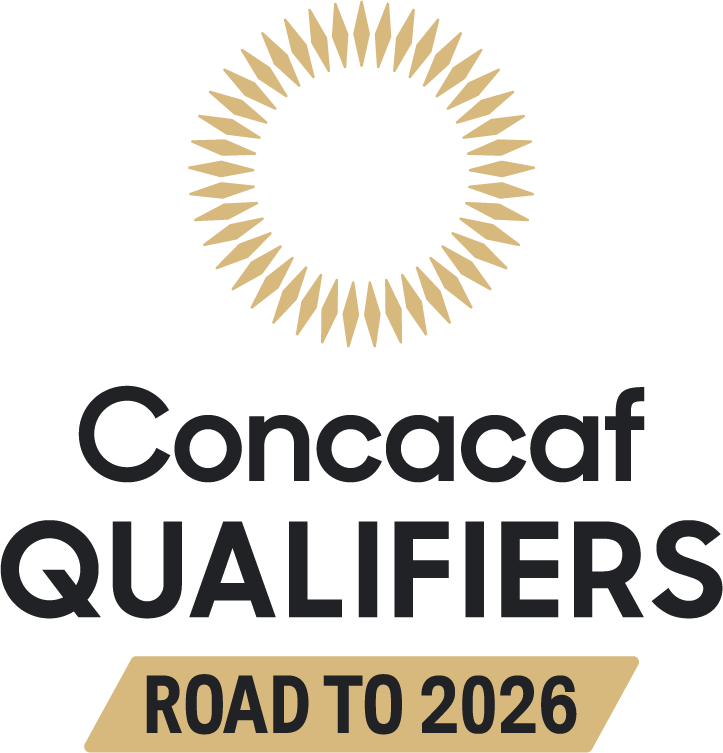 Antigua y Barbuda vs. Bermudas | Grupo AABFA Technical CenterSerie:Se enfrentarán por quinta vez en la clasificatorias para la Copa Mundial de la FIFA. Antigua y Barbuda - Bermudas: JJ-4 G-0 E-2 P-2 GF-2 GC-6 Resultados: Antigua y Barbuda 0-3 Bermudas (Kenneth Thomson, Paul Cann y Kentoine Jennings), primera ronda (zona caribe) - Eliminatorias Copa Mundial Estados Unidos 1994 (14-JUN-1992).Bermudas 2-1 Antigua y Barbuda (Shaun Goater x2; Luke Ivor), primera ronda (zona caribe) - Eliminatorias Copa Mundial Estados Unidos 1994 (4-JUL-1992).Antigua y Barbuda 0-0 Bermudas, primera ronda (zona caribe) - Eliminatorias Copa Mundial Corea/Japón 2002 (16-ABR-2000). Bermudas 1-1 Antigua y Barbuda (Shannon Burgess; Gregory Grayson), primera ronda (zona caribe) - Eliminatorias Copa Mundial Corea/Japón 2002 (23-ABR-2000).Se han enfrentado 10 veces en toda la historia con 4 victorias de Bermudas, 3 de Antigua y Barbuda y 3 empates.Antigua y Barbuda (ATG)Antigua y Barbuda nunca pudo vencer a Bermudas en las clasificatorias de Concacaf para la Copa Mundial de la FIFA USA 1994 y Corea/Japón 2002 (E-2 P-2).Lleva 2 victorias en sus últimos 3 partidos en las clasificatorias de Concacaf (0-3 Islas Vírgenes Estadounidense y 1-0 vs. Granada). Además, perdió 1 de sus 4 encuentros de la primera ronda para el Mundial de la FIFA Qatar 2022.Quinton Griffith fue el máximo goleador de Antigua y Barbuda en la última clasificatorias para Copa Mundial de la FIFA Qatar 2022 (2).Máximos goleadores en CWCQ: Peter Byers (11), Derrick Edwards (8), Tamarley Thomas (6).Más Apariciones en CWCQ: Peter Byers (25), George Dublin (21), Molvin James (18).Mayor victoria en CWCQ: 10-0 vs. Islas Vírgenes Estadounidenses - Clasificatorias para Brasil 2014.Bermudas (BER)Kane Crichlow fue el goleador de Bermudas en las clasificatorias para Copa Mundial de la FIFA Qatar 2022 con (3).Bermudas integró el Grupo B de la primera ronda de las Eliminatorias CONCACAF rumbo a la Copa Mundial de la FIFA Qatar 2022. Perdió 2 de los 4 duelos: su única victoria fue 5-0 ante Aruba.Anotó 1 gol en sus últimos 3 partidos de visitante por clasificatorias (Kane Crichlow vs. Canadá en la derrota 5-1 por la primera ronda de las clasificatorias para la Copa Mundial de la FIFA Qatar 2022).Máximos goleadores en CWCQ: John Barry Nusum (12), Shaun Goater (10), Khano Smith (6).Más Apariciones en CWCQ: Meshach Wade (18), Kentoine Jennings (17), John Barry Nusum (16).Mayor victoria en CWCQ: 13-0 vs. Montserrat - Clasificatorias para Mundial Alemania 2006.Trinidad y Tobago vs. Granada | Grupo BHasely Crawford StadiumSerie:Se enfrentarán por primera vez en las clasificatorias. En la historia, se han enfrentado 20 veces de las cuales, Trinidad y Tobago ganó 13, perdió 4 y empató 3 veces. Empataron con idéntico marcador (2x2) las tres últimas veces que se enfrentaron en amistosos internacionales en marzo de 2016, abril y noviembre de 2017).Trinidad y Tobago (TRI)Trinidad sólo estuvo ausente en 3 de las 7 rondas finales que se jugaron desde 1998 en las clasificatorias de Concacaf para la Copa Mundial de la FIFA (hexagonales de 1998 y 2014 y tercera ronda de 2022).Tiene un amplio dominio en enfrentamientos contra Granada, sin embargo, no consigue la victoria desde abril de 2008 cuando obtuvo un triunfo 2x0 en un amistoso internacional.Reon Moore fue el jugador con mayor participación de gol de Trinidad en la Liga de Naciones Concacaf (3 goles y 1 asistencia).Trinidad y Tobago tienen un invicto de 5 partidos en clasificatorias de Concacaf para la Copa Mundial de la FIFA (G-3 E-2) la última vez que perdió fue vs México en la Hexagonal de 2018. Participaciones en la Copa mundial de la FIFA: 1 (Alemania 2006).Máximos goleadores en CWCQ: Stern John (20), Angus Eve (12), Dwight Yorke, Russell Latapy (9).Más Apariciones en CWCQ: Stern John (49), Dennis Lawrence (47), Carlos Edwards (44).Mayor victoria en CWCQ: 11-1 vs. Antigua y Barbuda - Clasificatorias para Copa Mundial Alemania 1974.Granada (GRN)Saydrel Lewis fue el goleador de Granada en las clasificatorias para la Copa Mundial de la FIFA Qatar 2022 (2).Granada está invicto en 5 partidos contra Trinidad y Tobago (G-2 E-3. Sus últimas 2 victorias fueron en la Copa Caribe 2008 (1x2) y 2010 (1x0) que eran a la vez, clasificatorias para la Copa Oro 2009 y 2011.Ganó 2 de los últimos 11 partidos en las clasificatorias de Concacaf para la Copa Mundial de la FIFA. 2x0 a Puerto Rico en la segunda ronda para la Copa Mundial Rusia 2018 y 1x0 a Islas Vírgenes Estadounidenses en la primera ronda para la Copa Mundial de la FIFA Qatar 2022.Máximos goleadores en CWCQ: Ricky Charles (8), Jason Roberts (5), Keith Fletcher (4).Más Apariciones en CWCQ: Patrick Modeste, Anthony Modeste (14), Ricky Charles (12), Franklyn Baptiste, Cassim Langaigne, Shane Rennie (11).Mayor victoria en CWCQ: 10-0 vs. Islas Vírgenes Estadounidenses - Clasificatorias para la Copa Mundial Sudáfrica 2010.Curazao vs. Barbados | Grupo CErgilio Hato StadiumSerie:Se enfrentarán por primera vez en las clasificatorias de Concacaf para la Copa Mundial de la FIFA. La única vez que se enfrentaron, fue en el Grupo 4 de la Copa del Caribe 2016-17 clasificatorio para la Copa Oro Concacaf el 3-23-2016 triunfo 1x0 de Barbados gol de Romario Harewood en el Usain Bolt Sports Complex, Bridgetown. Curazao (CUW)Charlison Benschop fue el máximo anotador de Curazao en las clasificatorias para la Copa Mundial de la FIFA Qatar 2022 con (3).Si se incluyen los partidos de Curazao como Antillas Holandesas (1962 a 2010) se enfrentaron 3 veces (todos con derrota) ante Barbados (Copa del Caribe 1992, 2008 y 2016/17).Rangelo Janga fue el máximo goleador de Curazao en la Liga de Naciones Concacaf 2023/24 (3).Curazao tiene tres partidos sin ganar en las clasificatorias de Concacaf para la Copa Mundial (E.2 P-1) y a pesar de ello, mantuvo la valla invicta en 3 de los 4 partidos en las clasificatorias. Máximos goleadores en CWCQ: Rocky Siberie (7), Charlison Benschop (3), Juninho Bacuna, Leandro Vacuna, Brutil Hosé, Michaël Maria, Papito Merencia, Angelo Zimmerman, Shanon Carmelia, Kenji Gorré, Sendley Bito (2).Más Apariciones en CWCQ: Cuco Martina (18), Angelo Cijntje (13), Rocky Siberie (12).Mayor victoria en CWCQ: 0-8 vs. Islas Vírgenes Británicas - Clasificatorias para Copa Mundial Qatar 2022.Barbados (BRB)Emile Saimovici fue el goleador de Barbados en las clasificatorias para Copa Mundial de la FIFA Qatar 2022 con (2).Barbados ganó 1x0 el único partido en el que se enfrentaron en el Grupo 4 de la Copa del Caribe 2016-17 en las clasificatorias para la Copa Oro Concacaf con gol de Romario HarewoodBarbados empató en los dos últimos partidos de las clasificatorias para la Copa Mundial de la FIFA Qatar 2022 (1x1 vs. República Dominicana y Dominica) y tiene 3 partidos invicto en las clasificatorias.Thierry Gale fue el máximo goleador de Barbados en la Liga de Naciones Concacaf 2023/24 con (4).Máximos goleadores en CWCQ: Llewellyn Riley, Jerry Alexander (6), Greg Goodridge (3), Emile Saimovici, Emmerson Boyce (2).Más Apariciones en CWCQ: John Parris (21), Norman Forde, Greg Goodridge (19), Horace Stoute (17).Mayor victoria en CWCQ: 4x0 vs. Aruba - Clasificatorias Copa Mundial Corea/Japón 2002; 0x4 vs. Islas Vírgenes Estadounidenses - Clasificatorias Rusia 2018.Nicaragua vs. Montserrat | Grupo DEstadio Nacional de FútbolSerie:Se enfrentarán por primera vez en las clasificatorias de Concacaf para la Copa Mundial de la FIFA. En las dos veces que se enfrentaron en la Liga de Naciones Concacaf 2023-24, Nicaragua logró dos triunfos. Montserrat 0x3 Nicaragua (Juan Luis Pérez, Harold Medina y Jacob Montes), Wildey Astro Turf, Bridgetown (10-13-2023).  Nicaragua 3x0 Montserrat (Juan Luis Pérez, Luis Coronel y Matias Moldskred), Estadio Nacional de Fútbol de Nicaragua, Managua (10-16-2023). Nicaragua (NCA)Juan Barrera fue el goleador de Nicaragua en las clasificatorias para la Copa Mundial de la FIFA Qatar 2022 con (3).En los dos únicos partidos contra Montserrat, Juan Luis Pérez anotó en ambos partidos. Jacob Montes y Juan Luis Pérez fueron los goleadores de Nicaragua en la Liga de Naciones Concacaf 2023/24 con (3).Nicaragua ganó 2 de los últimos 3 partidos en las clasificatorias para la Copa Mundial de la FIFA (0x7 vs. Islas Turcas y Caicos y 3x0 vs. Belice). Perdió 1x0 vs Haití en su último partido. Máximos goleadores en CWQ: Juan Barrera, Raúl Leguías (5), Carlos Chavarría (3), Luis Galeano, Manuel Rosas, Emilio Palacios, Luis Copete, Ariagner Smith (2).Más Apariciones en CWCQ: Juan Barrera, Josué Quijano (13), Denis Espinoza, David Solórzano, Raúl Leguías, Carlos Chavarría, Luis Copete (9), Franklin López (8). Mayor victoria en CWCQ: 0x7 vs. Islas Turcas y Caicos - Clasificatorias para Qatar 2022.Montserrat (MSR)Lyle Taylor fue el goleador de Montserrat en las clasificatorias de Concacaf para la Copa Mundial Qatar 2022 (5).Montserrat, ganó sus últimos dos partidos en las clasificatorias para Qatar 2022 (4x0 vs. Islas Vírgenes Estadounidenses y 1x2 vs. Granada).Lyle Taylor y Brandon Barzey fueron los máximos goleadores de Montserrat en la Liga de Naciones Concacaf 2023/24 con (2).Máximos goleadores en CWQ: Lyle Taylor (6), Jaylee Hodgson (3), Adrian Clifton (2).Más Apariciones en CWCQ: Alex Dyer (8), Lyle Taylor, James Comley (6), Corrin Brooks-Meade, Wayne Dyer, Vladimir Farrell (5).Mayor victoria en CWCQ: 4-0 vs. Islas Vírgenes Estadounidenses - Clasificatorias Qatar 2022.Guatemala vs. Dominica | Grupo EEstadio Doroteo Guamuch FloresSerie: Se enfrentarán por primera vez en las clasificatorias y en su historia. Guatemala (GUA)Carlos Ruíz es el máximo goleador de Guatemala en las clasificatorias de Concacaf para la Copa Mundial de la FIFA con 39 goles en 47 partidos en 5 clasificatorias (2002, 2006, 2010, 2014, 2018).Guatemala tiene seis partidos sin perder en las clasificatorias G-4 E-2 y logró anotar 25 goles y solo encajó 5 logrando mantener la valla invicta en los últimos 4 partidos. La última derrota en las clasificatorias fue 0x4 vs USA en la cuarta Ronda para la Copa Mundial de la FIFA Rusia 2018. Moisés Hernández, Robin Betancourth, Darwin Lom y Luis Martínez fueron los goleadores de Guatemala en las clasificatorias para la Copa Mundial de la FIFA Qatar 2022 con (2).Máximos goleadores en CWQ: Carlos Ruiz (39), Juan Carlos Plata (10), Freddy García (9).Más Apariciones en CWCQ: Carlos Ruiz (47), Fredy Thompson, Guillermo Ramírez, Gustavo Cabrera (32), Dwight Pezzarossi, Mario Rodríguez (28).Mayor victoria en CWCQ: 10x0 vs. San Vicente y las Granadinas - Clasificatorias Mundial Qatar 2022.Dominica (DMA)Julian Wade fue el goleador de Dominica en las clasificatorias para Copa Mundial de la FIFA Qatar 2022 con (2).Dominica está invicto en sus últimos dos partidos en las clasificatorias para la Copa Mundial (G-1 E-1). Su último triunfo en las clasificatorias fue 3x2 contra Islas Vírgenes Británicas en las clasificatorias para Rusia 2018.Dominica ganó solo uno de los 7 partidos que jugó en las clasificatorias (3x 0 vs. Anguila en las clasificatorias para Qatar 2022).Máximos goleadores en CWQ: Vincent Casimir (3), Kelly Peters, Julian Wade (2).Más Apariciones en CWCQ: Glenson Prince (14), Chad Bertrand (11), Shane Marshall, George Dangler (10).Mayor victoria en CWCQ: 3x0 vs. Anguila - Clasificatorias Mundial Qatar 2022.Surinam vs. San Vicente y las Granadinas | Grupo FDr. Ir. Franklin Essed StadiumSerie:Se han enfrentado dos veces en las clasificatorias de Concacaf para la Copa Mundial de la FIFA de los cuales, San Vicente y las Granadinas ganó 1 y empató otro. Surinam 0-0 San Vicente, primera fase - Clasificatorias Estados Unidos 1994, Estadio André Kamperveen, Paramaribo (8-2-1992).San Vicente 2-1 Surinam (Curtis Joseph y Francis Dupont; Francis), primera fase - Clasificatorias Estados Unidos 1994, Arnos Vale Stadium, Kingstown (8-30-1992).
En general se han enfrentado 7 veces en los cuales, Surinam Ganó 3, perdió 2 y empató 2. Surinam (SUR)Nigel Hasselbaink fue el goleador de Surinam en las clasificatorias para la Copa Mundial de la FIFA Qatar 2022 con (6).Surinam ganó 3 de los últimos 4 partidos en las clasificatorias para la Copa Mundial de la FIFA logrando anotar 15 goles y la valla invicta. (3x 0 vs. Islas Caimán, 0x6 vs. Aruba y 6x0 vs. Bermuda). Perdió contra Canadá en el último partido por el Grupo B de la primera ronda en las clasificatorias para Qatar 2022.Surinam ganó sus dos últimos partidos en casa en las clasificatorias anotando 9 goles y la valla invicta en la Primera Ronda del Grupo B para la Copa Mundial Qatar 2022 (3x0 vs. Islas Caimán y 6x0 vs. Bermuda). La última vez que perdió de local fue 3x1 vs Nicaragua en las clasificatorias para el Mundial Rusia 2018.Máximos goleadores en CWQ: Nigel Hasselbaink (6), Wensley Christoph (5), Marlon Felter, Clifton Sandvliet (4).Más Apariciones en CWCQ: Marlon Felter (19), Clifton Sandvliet (14), Ferdinand Jap A Joe (12).Mayor victoria en CWCQ: 8x1 vs. Aruba - Clasificatorias Mundial Alemania 2006.San Vicente y las Granadinas (VIN)Oalex Anderson, Zidane Sam y Azinho Solomon fueron los goleadores de San Vicente en las clasificatorias para la Copa Mundial de la FIFA Qatar 2022 (1 gol c/u).San Vicente y las Granadinas tiene un triunfo y un empate contra Surinam en las clasificatorias para la Copa Mundial de la FIFA. San Vicente y las Granadinas ganó uno de los 11 partidos en las clasificatorias para la Copa Mundial de la FIFA 3x0 Islas Vírgenes Británicas en el Grupo C de la primera ronda para la Copa Mundial de la FIFA Qatar 2022 (el resto fueron derrotas).Oalex Anderson fue el máximo anotador de San Vicente en la Liga de Naciones Concacaf 2023/24 con (3).Máximos goleadores en CWCQ: Rodney Jack (10), James Chewitt (7), Oalex Anderson, Alwyn Guy (6).Más Apariciones en CWCQ: Kendall Velox (37), Melvin Andrews (29), Rodney Jack (27).Mayor victoria en CWCQ: 9x0 vs. Islas Vírgenes Estadounidenses - Clasificatorias Mundial Corea/Japón 2002.Haití vs. Santa Lucía | Grupo CWildey TurfSerie: Se enfrentarán por primera vez en las clasificatorias de Concacaf para la Copa Mundial de la FIFA.  En general, se han enfrentado 4 veces de las cuales, Haití ganó tres y perdió una vez.  Haití (HAI)Duckens Nazon fue el goleador de Haití en las clasificatorias para la Copa Mundial de la FIFA Qatar 2022 (4).Haití ganó las dos últimas veces que enfrentó a Santa Lucía en la historia: 1x7 (Germal Valcin; Jamil Jean-Jacques x2, Fritzon Jean-Baptiste x2, Mones Chery, Fabrice Noël y Josué Mayard) Clasificatorias para la Copa Caribe 2006 y 1x2 (Pernal Williams; Soni Mustivar y Charles Herold Jr.) clasificatorias para la Liga de Naciones Concacaf 2018/19.Don Louicius y Frantzdy Pierrot fueron los goleadores de Haití en la Liga de Naciones Concacaf 2023/24 con (2).Participaciones en la Copa Mundial de la FIFA: 1 (Alemania 1974).Máximos goleadores en CWCQ: Golman Pierre (15), Duckens Nazon (7), Jean-Eudes Maurice (6).Más Apariciones en CWCQ: Frantz Gilles, Pierre Richard Bruny (16), Jean Sony Alcénat (15), Chrismonor Thelusma (14).Mayor victoria en CWCQ: 0x10 vs. Islas Turcas y Caicos - Clasificatorias Mundial Qatar 2022.Santa Lucía (LCA)
Santa Lucía venció 2x1 a Haití por única vez el 3-28-2003 en las clasificatorias para la Copa Oro Concacaf de ese año con goles de (Sheldon Emmanuel y David Flavius; Turlien Romulus), en el Independence Park, Kingston.Dominic Alfred-Poleon fue el máximo goleador de Santa Lucía en la Liga de Naciones Concacaf 2023/24 con (3).Máximos goleadores en CWQ: Earl Jean (5), Titus Elva, Cliff Magnam Valcin, Jamil Joseph (3), Tremain Paul, Jarvin Skeete, Kenwin McPhee, Kurt Frederick, Sheldon Emmanuel (2).Más Apariciones en CWCQ: Germal Valcin, Vernus Abbott (11), Kurt Frederick, Tremain Paul (10), Earl Jean (9).Mayor victoria en CWCQ: 9x0 vs. Islas Vírgenes Británicas - Clasificatorias Mundial Alemania 2006.Jamaica vs. República Dominicana | Grupo ENational StadiumSerie: Se enfrentarán por primera vez en las clasificatorias de Concacaf para la Copa Mundial de la FIFA y en su historia. Jamaica (JAM)Jamaica ha clasificado para la fase final de las clasificatorias de Concacaf para la Copa Mundial de la FIFA desde 1998 en adelante. André Blake con (55) salvadas fue el portero con más atajadas en las clasificatorias de Concacaf para la Copa Mundial de la FIFA Qatar 2022. Jamaica ganó 2 de los 14 partidos del octogonal para la Copa Mundial de la FIFA Qatar 2022 (0x2 y 2x1 vs. Honduras). Los Reggae Boys ganaron de local 1 de los últimos 16 partidos de las clasificatorias: 2x1 vs. Honduras en el octogonal final para la Copa Mundial Qatar 2022.Devon Williams fue el líder en balones recuperados (25) y pases (596) en el octogonal para la Copa Mundial de la FIFA Qatar 2022.Participaciones en la Copa Mundial de la FIFA: 1 (Francia 1998).Máximos goleadores en CWCQ: Luton Shelton (9), Marlon King, Deon Burton (8), Theodore Whitmore (7).Más Apariciones en CWCQ: Ian Goodison (46), Theodore Whitmore (41), Donovan Ricketts (33).Mayor victoria en CWCQ: 7x0 vs. Bahamas - Clasificatorias Mundial Sudáfrica 2010.República Dominicana (DOM)Nowend Lorenzo y Dorny Romero fueron los goleadores de República Dominicana en la primera ronda de las clasificatorias para la Copa Mundial de la FIFA Qatar 2022 con (2).Dorny Romero fue el máximo goleador de República Dominicana en la Liga de Naciones Concacaf 2023/24 con (6).República Dominicana solo ganó uno de los partidos en las clasificatorias para la Copa Mundial como visitante (0x 6 vs. Anguila en el Grupo D de la primera ronda para el Mundial de la FIFA Qatar 2022).Máximos goleadores en CWCQ: Érick Ozuna (5), Omar Zapata, Dinardo Rodríguez (4), Domingo Peralta, Jonathan Faña, Inoel Navarro (3).Más Apariciones en CWCQ: Kelvin Severino, Omar Zapata (12), Domingo Peralta, Kerbi Rodríguez (11), Miguel Pérez, Óscar Mejía, Miguel Lloyd, Jonathan Faña (10).Mayor victoria en CWCQ: 0x6 vs. Anguila -Clasificatorias Mundial Alemania 2006; 0X6 vs. Anguila - Clasificatorias Mundial Qatar 2022.Honduras vs. Cuba | Grupo AEstadio Nacional Chelato UclésSerie: Las últimas tres veces que se enfrentaron en las clasificatorias de Concacaf para la Copa Mundial de la FIFA, Honduras logró tres triunfos. Honduras 2-0 Cuba (David Bueso y Allan Costly), Hexagonal - Campeonato de Naciones de la Concacaf de 1981, clasificatorias Copa Mundial de la FIFA España 1982, Estadio Nacional, Tegucigalpa (11-8-1981).Cuba 0-3 Honduras (Jerry Bengtson, Víctor Bernárdez y Marvin Chávez), Tercera ronda (Grupo C) - Clasificatorias Copa Mundial de la FIFA Brasil 2014, Estadio Pedro Marrero, Habana (9-7-2012Honduras 1-0 Cuba (Jerry Bengtson), Tercera ronda (Grupo C) - Clasificatorias Copa Mundial de la FIFA Brasil 2014, Estadio Olímpico, San Pedro Sula (11-SEP-2012).En general se han enfrentado 16 veces, con 8 victorias de Honduras, 5 derrotas  y 3 empates.Honduras (HON)Honduras solo estuvo ausente en dos de las últimas siete fases finales de las clasificatorias de Concacaf para la Copa Mundial de la FIFA a partir de 1998 (1998 y 2006).Honduras no logró ganar en los 14 partidos en el octogonal final para la Copa Mundial de la FIFA Qatar 2022 (E-4 P-10). Su última victoria en las clasificatorias fue vs México en 2017 (3x2). Perdió en sus últimos 5 partidos de local y no marcó goles en sus 3 juegos recientes en casa en las clasificatorias.Brayan Moya fue el goleador de Honduras en las clasificatorias para Copa Mundial de la FIFA Qatar 2022 con (2). Participaciones en la Copa Mundial de la FIFA: 3 (España 1982, Sudáfrica 2010 y Brasil 2014).Máximos goleadores en CWCQ: Carlos Pavón (25), Carlo Costly (13), David Suazo (11).Más Apariciones en CWCQ: Maynor Figueroa (60), Noel Valladares (55), Amado Guevara (49).Mayor victoria en CWCQ: 11x 3 vs. San Vicente y las Granadinas - Clasificatorias Mundial Francia 1998.Cuba (CUB)Onel Hernández y Maykel Reyes fueron los goleadores de Cuba en las clasificatorias para la Copa Mundial de la FIFA Qatar 2022 con (2).Cuba logró ganar sus últimos dos partidos en las clasificatorias y no encajó goles: 5x 0 vs. Islas Vírgenes Británicas y 0X 1 vs. San Vicente y las Granadinas por el Grupo C de la primera ronda para la Copa Mundial de la FIFA Qatar 2022 (Dairon Reyes anotó en cada uno de esos partidos).Cuba ganó uno de sus últimos partidos de visita en las clasificatorias para la Copa Mundial de la FIFA (0x1 vs. San Vicente y las Granadinas en el Grupo C de la primera ronda para la Copa Mundial de la FIFA Qatar 2022). Durante ese período no pudo marcar goles en 6 partidos.Participaciones en la Copa Mundial de la FIFA: 1 (Francia 1938).Máximos goleadores en CWQ: Léster Moré (11), Lázaro Dalcourt (6), Roberto Linares, Eduardo Sebrango (4).Más Apariciones en CWCQ: Odelín Molina (28), Léster Moré, Yenier Márquez, Alexánder Cruzata (19), Osmin Hernández (18).Mayor victoria en CWCQ: 6x0 vs. Haití - Clasificatorias Mundial Italia 1934.Panamá vs. Guyana | Grupo DEstadio Rommel FernándezSerie: Se enfrentarán por primera vez en las clasificatorias de Concacaf para la Copa Mundial de la FIFA. 
La única vez que se enfrentaron, Panamá ganó en la Copa Oro Concacaf en 2019: 4x2 (goles Abdiel Arroyo, Terence Vancooten gol en contra, Éric Davis y Gabriel Torres; Neil Danns x2), en el Grupo D en el FirtsEnergy Stadium de Cleveland (6-22-2019).Panamá (PAN)Panamá ha clasificado para la fase final de las clasificatorias de Concacaf para la Copa Mundial de la FIFA tres veces (2014, 2018 y 2022).Cecilio Waterman fue el goleador de Panamá en las clasificatorias para la Copa Mundial de la FIFA Qatar 2022 con (7).Aníbal Godoy fue uno de los líderes en pases en el Octogonal para la Copa Mundial de la FIFA Qatar 2022 con (540).Panamá ganó de local 3 de sus últimos 7 partidos en las clasificatorias para la Copa Mundial de la FIFA (2x1 vs. El Salvador, 3x2 vs. Jamaica y 1x0 vs. Canadá) en el Octogonal para el Mundial Qatar 2022.Participaciones en la Copa Mundial de la FIFA: 1 (Rusia 2018).Máximos goleadores en CWCQ: Luis Tejada (14), Julio César Dely Valdés (11), Blas Pérez, Gabriel Torres (10).Más Apariciones en CWCQ: Aníbal Godoy (46), Alberto Quintero (45), Gabriel Gómez (41).Mayor victoria en CWCQ: 0x13 vs. Anguila - Clasificatorias Mundial Qatar 2022.Guyana (GUY)Guyana solo ganó 1 de los últimos 13 partidos en las clasificatorias para la Copa Mundial de la FIFA: 4x0 vs. Bahamas (Terence Vancooten, Kadell Daniel, Omari Glasgow y Emery Welshman) en el Grupo D de la primera ronda para la Copa Mundial FIFA Qatar 2022.Omari Glasgow fue el segundo máximo goleador en la Liga de Naciones Concacaf 2023/24 con (7), detrás de Axel Raga de Saint Martin quien marcó 8 goles.Guyana lleva 2 derrotas (sin anotar) goles en las clasificatorias para la Copa Mundial (3x0 vs. San Cristóbal y Nieves y 0x2 vs. Puerto Rico), ambas en el Grupo D de la primera para la Copa Mundial de la FIFA Qatar 2022.Máximos goleadores en CWCQ: Ricky Shakes, Emery Welshman (3), Vurlon Mills, Chris Nurse, Trayon Bobb, Neil Danns (2).Más Apariciones en CWCQ: Walter Moore (18), Gregory Richardson, Charles Pollard, Kayode McKinnon (13), Dwain Jacobs (12).Mayor victoria por CWCQ: 4-0 vs. Bahamas - Clasificatorias Mundial Qatar 2022.Costa Rica vs. San Cristóbal | Grupo BEstadio Nacional Serie: Se enfrentarán por primera vez en las clasificatorias de Concacaf para la Copa Mundial de la FIFA y en su historia. Costa Rica (CRC)Costa Rica, al igual que Estados Unidos y México, estuvieron presentes en cada una de las rondas finales desde 1998. Además, fueron los países con mayor participación en la Copa Mundial de la FIFA en los últimos 35 años.Costa Rica finalizó en cuarto lugar en las clasificatorias para la Copa Mundial de la FIFA Qatar 2022 lo que le permitió jugar el Repechaje Intercontinental (Concacaf-OFC) logrando un triunfo 1x0 contra Nueva Zelanda con gol de Joel Campbell en Qatar.Keylor Navas, quien anunció su retiro de la selección de Costa, fue uno de los guardametas con más vallas invictas en las clasificatorias de Concacaf para Qatar 2022 (8) el otro fue Guillermo Ochoa de México.El equipo de Costa Rica fue el máximo recuperador de balones en el Octogonal para la Copa Mundial de la FIFA Qatar 2022 con (187).Participaciones en la Copa Mundial de la FIFA: 6 (Italia 1990, Corea/Japón 2002, Alemania 2006, Brasil 2014, Rusia 2018 y Qatar 2022).Máximos goleadores en CWCQ: Paulo Wanchope (21), Álvaro Saborío (17), Bryan Ruíz (14).Más Apariciones en CWCQ: Celso Borges (59), Bryan Ruíz (55), Keylor Navas (50).Mayor victoria en CWCQ: 7x0 vs. Guyana - Clasificatorias Mundial Brasil 2014; 7-0 vs. Surinam - Sudáfrica 2010; 7-0 vs. Jamaica - Inglaterra 1966.San Cristóbal (SKN)San Cristóbal tiene una racha de 3 juegos sin ganar ni anotar goles en las clasificatorias de Concacaf para la Copa Mundial de la FIFA: 2x0 vs. Trinidad (primera ronda), 0x4 y 2x0 vs. El Salvador (segunda ronda).Keithroy Freeman fue el máximo goleador de San Cristóbal con (4) en las clasificatorias para la Copa Mundial FIFA Qatar 2022.Tiquanny Williams fue el goleador de San Cristóbal en la Liga de Naciones Concacaf 2023/24 con (4).Máximos goleadores en CWCQ: Ian Lake (10), Keith Gumns (7), George Isaac (6).Más Apariciones en CWCQ: George Isaac (22), Thrizen Leader (20), Gerard Williams (18).Mayor victoria en CWCQ: 8x0 vs. Islas Turcas y Caicos - Copa Mundial Corea/Japón 2002.El Salvador vs. Puerto Rico | Grupo FEstadio CuscatlánSerie: Se enfrentarán por tercera vez en las clasificatorias de Concacaf para la Copa Mundial de la FIFA, El Salvador ganó ambos partidos son encajar goles. 
El Salvador 5x0 Puerto Rico (Francisco Hernández x2, José María Rivas, Mauricio Alfaro y Dagoberto López), playoffs Clasificatorias para Mundial México 1986 (7-29-1984) Puerto Rico 0-3 El Salvador (Luis Zapata, José María Rivas y Mauricio Alfaro), playoffs Clasificatorias para Mundial México 1986 (8-5-1984).En general se han enfrentado tres veces con dos triunfos y un empate para El Salvador. El Salvador (SLV)El Salvador finalizó en 7° lugar en la tercera ronda de las clasificatorias de Concacaf para la Copa Mundial de la FIFA Qatar 2022. Finalizó en primer lugar del Grupo A en la primera ronda y luego superó a San Cristóbal y Nieves con 2 victorias en la segunda ronda.David Rugamas fue uno de los máximos goleadores en las clasificatorias para el Mundial de Qatar con (8).Mario González, Keylor Navas de Costa formó parte del Top 3 global de atajadas en la última edición de las Eliminatorias CONCACAF, con 38 (debajo de André Blake de Jamaica y Keylor Navas de Costa Rica).Participaciones en la Copa Mundial de la FIFA: 2 (México 1970 y España 1982).Máximos goleadores en CWCQ:  Raúl Díaz Arce (18), Osael Romero, Rudis Corrales, David Rugamas (8), Nelson Bonilla, Jorge González, Guillermo Rivera, Óscar Ulloa, Rodolfo Zelaya, Eliseo Quintanilla (6).Más Apariciones en CWCQ: Raúl Díaz Arce, Mauricio Cienfuegos (32), Jorge Rodríguez (30), Ronald Cerritos (29).Mayor victoria en CWCQ: 12x0 vs. Anguila - Copa Mundial Sudáfrica 2010.Puerto Rico (PUR)Puerto Rico finalizó la primera ronda de las clasificatorias de Concacaf para Copa Mundial Qatar 2022 con 2 victorias sin recibir goles (7-0 vs. Bahamas y 0-2 vs. Guyana).Ricardo Rivera fue el goleador de Puerto Rico en la primera ronda de las clasificatorias para Qatar 2022 con (4).Gerald Díaz y Ricardo Rivera fueron los máximos goleadores de Puerto Rico en la Liga de Naciones Concacaf 2023/24 con (6).Máximos goleadores en CWCQ: Ricardo Rivera, Héctor Ramos (4), Andrés Cabrero, Isaac Angking, Raphael Ortíz, Mark Lugris, Petter Villegas (2).Más Apariciones en CWCQ: Alexis Rivera, Andrés Cabrero (10), Mark Lugris, Noah Delgado, Scott Horta, Cristian Arrieta (8), Héctor Ramos, Chris Megaloudis, Andrés Pérez, Richard Martínez (7).Mayor victoria en CWCQ: 7x0 vs. Bahamas - Copa Mundial Qatar 2022.